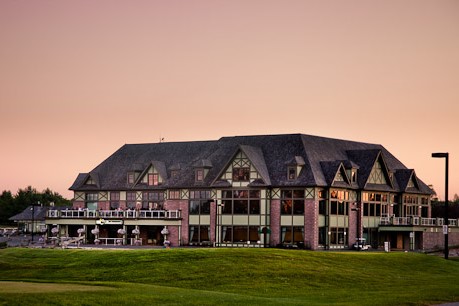 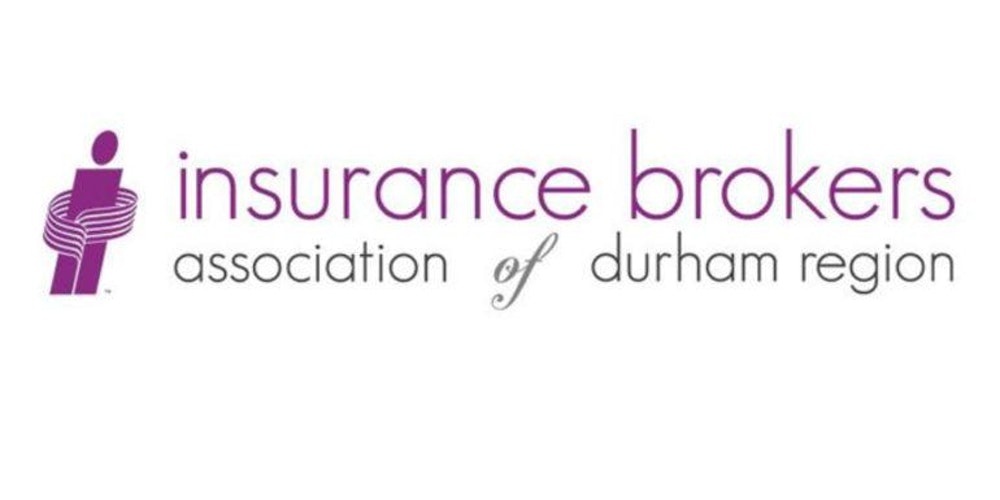 52nd Annual Golf TournamentWednesday, June 13th, 2018 at Deer Creek Golf Course2700 Audley Road N., Ajax, ON L1Z 1T7For more information email Quincy quincy@dgsmithinsurance.com or Beverley bmartonfi@sentinelrisk.caNumber of dinner only attendees ______  please add $50 per personPlease make cheques payable to:  Insurance Brokers Association of Durham Region.Send your registration to:DG Smith Insurance c/o Quincy Huntley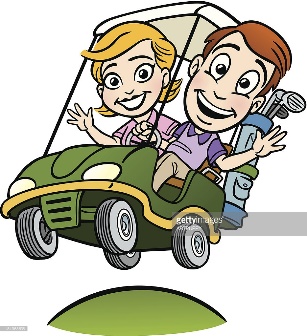 4 Banff Rd. # 2, Uxbridge, ON L9P 1S9 Door prize donations appreciated!DETAILSRegistrations due by May 31stRegistration open 10:30 am4 person scrambleBBQ lunch at registrationIBAO Members & AssociatesShot gun start 12:30 pmWine raffle, 50/50Dinner & prizes at 6 pmGolfer NameCompanyEmail or Phone    $200    $200    $200    $200TOTAL $    